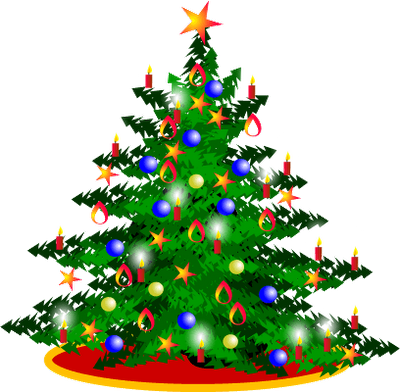 Koncert Kolęd!Zapraszamy wszystkich do wspólnego kolędowania podczas Rodzinnego Koncertu Kolęd i Pastorałek w wykonaniu scholi szkolnej oraz rodziców, który odbędzie się dnia13 stycznia (niedziela) o godz. 17.00 w sali Oratorium w budynku plebani (I piętro) przy kościele pw. św. Tomasza Apostoła na Pogoni w Sosnowcu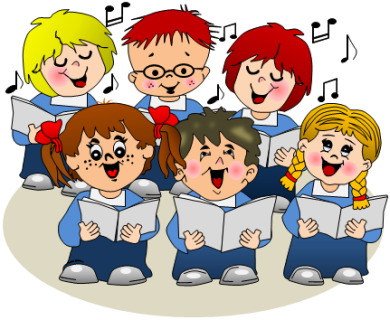 Serdecznie zapraszamy!!!